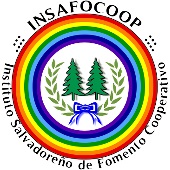 MODELO PARA PRESENTAR PETICIÓN PARA QUE INSAFOCOOP CONVOQUE A ASAMBLEA GENERAL A SOLICITUD DEL 20% DE LOS ASOCIADOS HÁBILES____________________, a los _____________días del mes de ___________________de 20________Señor___________________________________Presidente Ejecutivo INSAFOCOOPNosotros, _____________________________________________________ en calidad de asociados de la Asociación Cooperativa______________________________ de Responsabilidad Limitada, que se abrevia ______________________, a usted solicitamos Convoque a Asamblea General de Asociados a la citada Cooperativa, sobre la base del Art. 36  de la Ley General de Asociaciones Cooperativas.(Hechos en que fundamente la petición) ________________________Tel.:______________Señalo para oír notificaciones:__________________________________________________Atentamente.F._________________________F._________________________F._________________________F._________________________Tiempo máximo de ejecución del proceso: 60 días Contenido de la Petición (Art. 71 LPA)La petición deberá contener:El órgano o funcionario a quien se dirige; El nombre y generales de los interesados, domicilio, lugar o medio técnico, sea electrónico,  magnético o cualquier otro, señalado para notificaciones y, en su caso, el nombre y generales de la persona que los represente;Los hechos y razones en que se fundamenta la petición;La petición en términos precisos; La petición debe ser firmada por lo menos por el 20% de los asociados hábiles.La firma de los interesados deberán estar legalizadas notarialmente.  Lugar y fecha; y, Anexar toda documentación que evidencie que se le ha solicitado al Consejo de Administración o en su defecto a la Junta de Vigilancia de la Cooperativa convoque a Asamblea General de Asociados y que éstos se han negado a convocar o no han respondido a la petición.